JEFATURA DE DEPORTESINFORME TRIMESTRAL DE OCTUBRE A DICIEMBRE 2022Se lleva a cabo la liga intersemanal de futbol varonil, que actualmente se encuentra en receso a iniciar en febrero del 2023.Se da el apoyo a deportistas infantiles y juveniles con transporte y combustible para su participación en ligas de futbol en Municipios vecinos.Las ligas de volibol y basquetbol se encuentran en receso, por falta de habilitación de las canchas de basquetbol y volibol en el domo municipal (aros, canasta e iluminación.)Se trabaja en el mantenimiento a espacios deportivos, así como el riego diario y la limpieza en la unidad deportiva municipal y en la cancha denominada el Llanito.Se continua con la escuela de futbol de iniciación en la unidad deportiva municipal los días lunes, martes, miércoles en horario vespertino. A T E N T A M E N T E “2022, Año de la Atención integral a Niñas, Niños y Adolescentes con cáncer en Jalisco.” El Tuito, Cabo Corrientes, Jalisco; a 23 de enero 2023.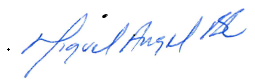 _________________________________C. MIGUEL ANGEL BRAVO CASTILLONJEFE DE DEPORTESC.c.p. Archivo.